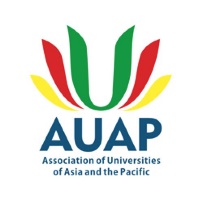 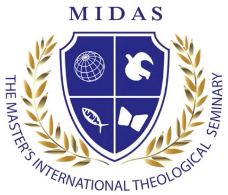 1st  AUAP STUDENT ENGLISH DEBATING COMPETITIONOctober 15-21, 2018Bangkok, ThailandREGISTRATION FORM----------------------------------------------------------------Please type and return the completed form to the AUAP Secretariat by email: auapheadquarter1995@gmail.com on or before May 31, 2018.
                                 TITTLE			FIRST NAME			FAMILY NAMEContestants:1. Name:………………………………………………………………………………………………………………..
2. Name: ……………………………………………………………………………………………………………………………………3. Name:…………………………………………………………………………………………………………………Tutors:Name:………………………………………………………………………………………………………………Name:……………………………………………………………………………………………………………..NAME OF INSTITUTION: ……………………………………………………………………………………………………………
MAILING ADDRESS: ………………………………………………………………………………………………………………….TELEPHONE: ……………………………………	EMAIL: ………………………………………………………………….II. Payment of Registration Fee Each Person: Please check the appropriate box(es) below:IV. Arrival and Departure at  Don Muang International Airport OR Suvarnabhumit international       Airport         Date & Time of Arrival:					 Flight No:					      Date & Time of Departure: 					 Flight No: 					VI. I will also attend the Tour on  October 20, 2018:                     Yes:                 No:    VI. Please specify any food restrictions: 									Signature					Date				Remarks:Registration fee covers the following: - Pick up and send off from Suvarnnabhumi/ Don Muang International Airport- Rooms in Hotel Bangkok- Meals on (15-20th October)-Tours  Registration Form: Completed registration form must be submitted to the AUAP Secretariat, email: auapheadquarter1995@gmail.comRewards:1st  Winner: 3,000 USD, Plaque, Certificate2nd Place :   2,000 USD, Plaque, Certificate3rd Place:    1,000 USD, Plaque, CertificateAnd4th Place     500 USD, CertificateVISA: The AUAP Secretariat will send the invitation via email after complete the payment  method. Ten (10) ASEAN countries need no visa to enter Thailand. For more information please visit http://www.mfa.go.th/main/en/services/4908Payment Method: Bank TransactionFull Payment should be made by bank transfer to AUAP Bank Account  (bank details below):Bank Details: Beneficiary (Account Name): SUT-AUAP Petty Cash;                        Beneficiary Bank (Bank Name); Siam Commercial Bank Public Company Limited                        Beneficiary A/C No (Account Number): 707-220205-4                        Swift Code: SICOTHBKAddresses: Siam Commercial Bank Public Company Limited, Technopolis Building                   Suranaree University of Technology, 111 University Avenue, Suranaree Sub-district,                   Muang, Nakhon Ratchasima 30000, ThailandWe expect 32 Teams. One team consist of 3 Students and 1 TutorHotel in Bangkok: 2 Rooms for one teamNonrefundable in all casesIX:    Contact persons:	                                                                Ms. Supaporn Chuangchid                       	  	 Executive Secretary                      Association of Universities of Asia and the Pacific (AUAP)                      Academic Building 2, Room 22, Suranaree University of Technology                      111 University Avenue, Suranaree District, Muang 	     	            Nakhon Ratchasima 30000, Thailand                       Phone , Viber, What’s App: +66 85 768-7474 E-mail: auapheadquarter1995@gmail.com AUAP MemberAUAP MemberNON AUAP MemberNON AUAP MemberEARLY BIRD (Until March  31, 2018) /per person550 650 USDAfter the deadline of EARLY BIRD/ per person  (April  1-June 30)650 USD750 USDJuly 1-September 30750 USD850 USDAt Site/ per person850 USD950 USD